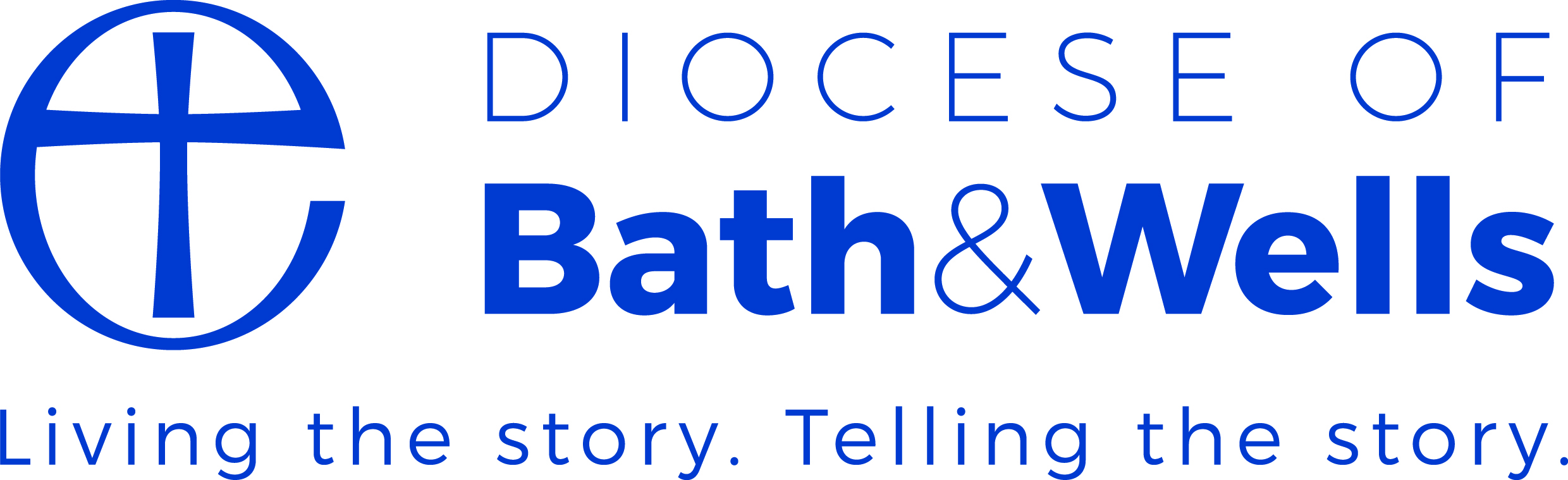 PRIEST IN CHARGE (INCUMBENT DESIGNATE)The proposed Benefice of the Parishes of Somerton; The Charltons; Kingsdon; Long Sutton and Long Load; PitneyAre you our missing link?We are a new grouping of five parishes located in rural South Somerset centred around Somerton, the ancient capital of Wessex, following the recent re-organisation in the Ivelchester Deanery.  We expect to become a new Benefice shortly and eagerly await the vital missing piece of our faith and community jigsaw – a new Priest in Charge.Is God calling you to this role?Are you an inspirational, innovative leader who can help us use our strengths, and meet our challenges, to serve our communities, discerning God’s will as we journey together?Our prayer is for our new priest to be:enthusiastic about faith and an excellent communicator;our creative and sensitive spiritual leader, pointing others to Christ;an effective leader, colleague and team player;actively involved in the wider life of our local community, especially our schools;able to develop further our range of services, using vision and creativity, reflecting our congregational needs;someone who will walk sensitively with us to make our vision a reality.With God’s help and guidance, we aim to ensure a sustainable workload for our new incumbent.We offer:a substantial detached four bedroomed vicarage in Somerton;an experienced administrator;committed ministry teams and enthusiastic congregations.We look forward to welcoming you into our community.Closing date for applications:  10 January 2024 at 12 noonVisit and interviews:  31 January/ 1 February 2024Full details and an application pack from:The PA to the Archdeacon of WellsTel:  01749 685147     Email:  adwells@bathwells.anglican.org.An enhanced DBS disclosure is required.